Fall Direct Contact Leader Training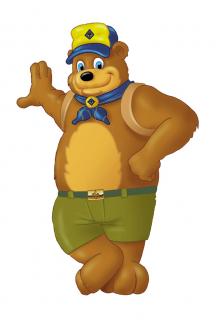 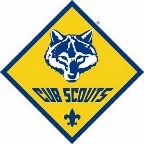 BALOO (Basic Adult Leader Outdoor Orientation) November 10-11, 2018Saturday 8 am to Sunday 4 pmSign in at 7 am till 8 am 11/10/18 Registration online now through November 2, 2018Camp RedlandCost: $25 (Includes 2 lunches, 1 dinner)Please communicate with Jeanie Canavan if you have any food allergies15414 SW 256th St, Homestead, FL 33032Contact info: Jeanie Canavan at jcanavan17@gmail.com or by phone 786-255-8943 Duane Armstrong 305-364-0020, ext 231duane.armstrong@scouting.orgEvent: 		BALOO Training 	Cost Center 111				Return to: South Florida CouncilNovember 11, 2018					15255 NW 82nd Avenue, Miami Lakes, FL 33016Attn: Myrna Pedrayes or email to       Please use only one form per person registering                                      myrna.pedrayes@scouting.orgPack # District:District:Position in PackName: Name: E-mailE-mailPhone # Phone # Name on CardName on CardCredit Card Billing AddressCredit Card Billing AddressCredit Card Billing AddressCredit Card Billing AddressCard NumberCard NumberCard Expiration     AND      CCV CodeCard Expiration     AND      CCV Code